15.06.2020г. №17РОССИЙСКАЯ ФЕДЕРАЦИЯИРКУТСКАЯ ОБЛАСТЬМУНИЦИПАЛЬНОЕ ОБРАЗОВАНИЕ«МАМСКО-ЧУЙСКИЙ РАЙОН»ВИТИМСКОЕ ГОРОДСКОЕ ПОСЕЛЕНИЕАДМИНИСТРАЦИЯПОСТАНОВЛЕНИЕОб утверждении схемы расположения земельного участка на кадастровом плане территории, расположенного по адресу: Российская Федерация, Иркутская область, Мамско-Чуйский район, Витимское городское поселение, п. КолотовкаС целью утверждения границ территории местного значения - зоны лесов, расположенной по адресу: Российская Федерация, Иркутская область, Мамско-Чуйский район, Витимское городское поселение, п. Колотовка, в соответствии с пунктом 9 статьи 85, статьями 94, 95 Земельного кодекса Российской Федерации принимая во внимание классификатор разрешенного использования земельных участков, утвержденный Приказом Министерства экономического развития Российской Федерации от 01.09.2014 года № 540, руководствуясь ст.11, 11.10, 39,2 Земельного кодекса Российской Федерации, п.20 части 1 статьи 6 Устава Витимского муниципального  образования, администрация Витимского городского поселения, ПОСТАНОВЛЯЕТ:1. Утвердить схему расположения земельного участка на кадастровом плане территории, расположенного по адресу: Российская Федерация, Иркутская область, Мамско-Чуйский район, Витимское городское поселение, п. Колотовка, общей  площадью - 10256 кв.м., категория земель – земли населенных пунктов, зона парков, скверов и бульваров Р3-3, разрешенное использование земельного участка – отдых (рекреация).2. Обществу с ограниченной ответственностью «СЕРВИСТА» обратиться в  Управление Федеральной службы государственной регистрации, кадастра и картографии по Иркутской области, его территориальные отделы для проведения кадастрового учета земельного участка и государственной регистрации права собственности  Администрации Витимского городского поселения Мамско-Чуйского района на земельный участок, указанный в пункте 1 настоящего Постановления, внесения соответствующих сведений об ограничениях по использованию земельного участка, расположенного в пределах территории местного значения - городских лесов. 3.Настоящее постановление подлежит официальному опубликованию в бюллетене нормативно-правовых актов "Витимский вестник" и размещению на официальном сайте администрации Витимского городского поселения .4. Контроль за выполнением настоящего Постановления оставляю за собой.И.О.главы поселения  Т.А.Лукичева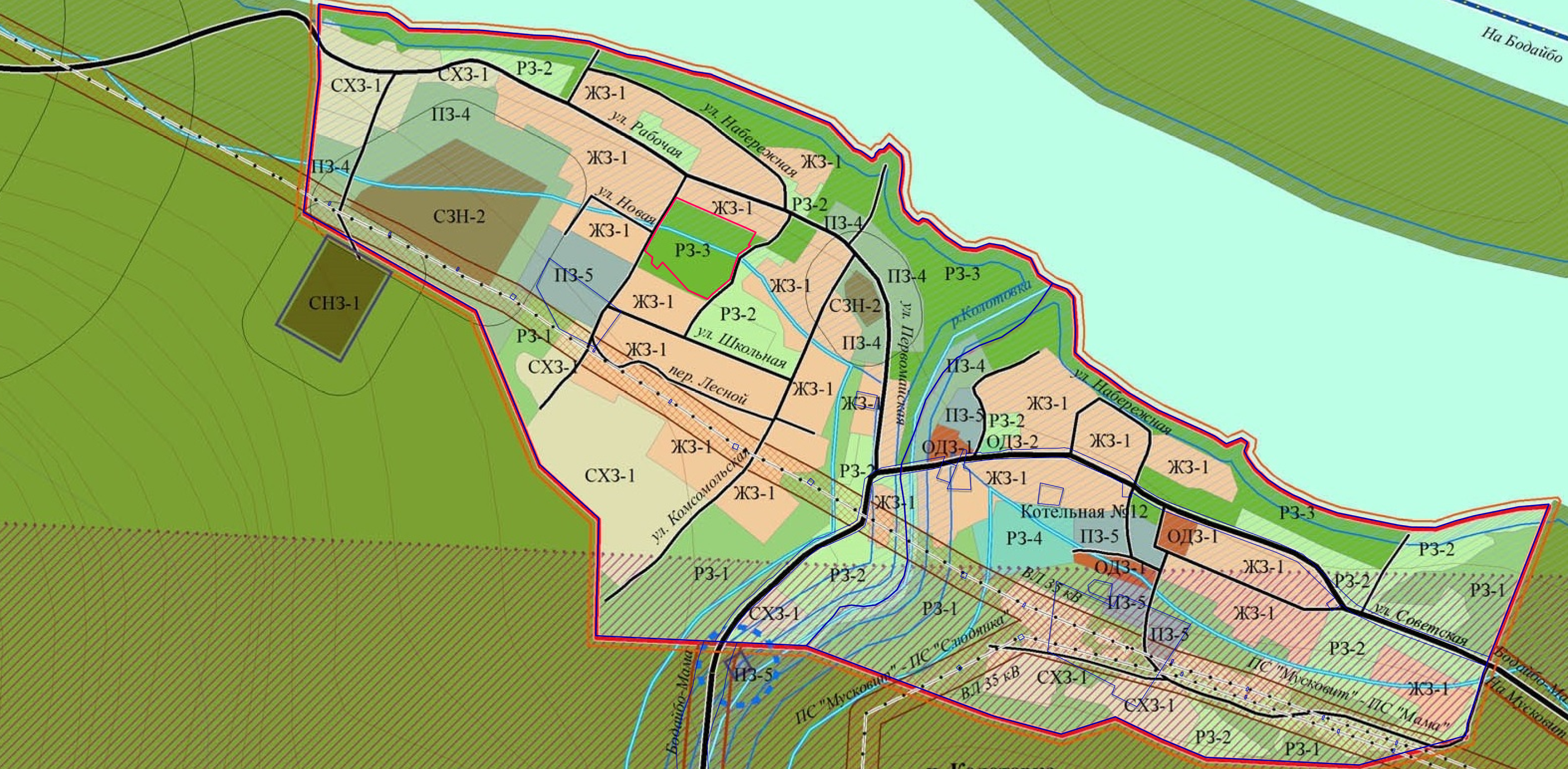 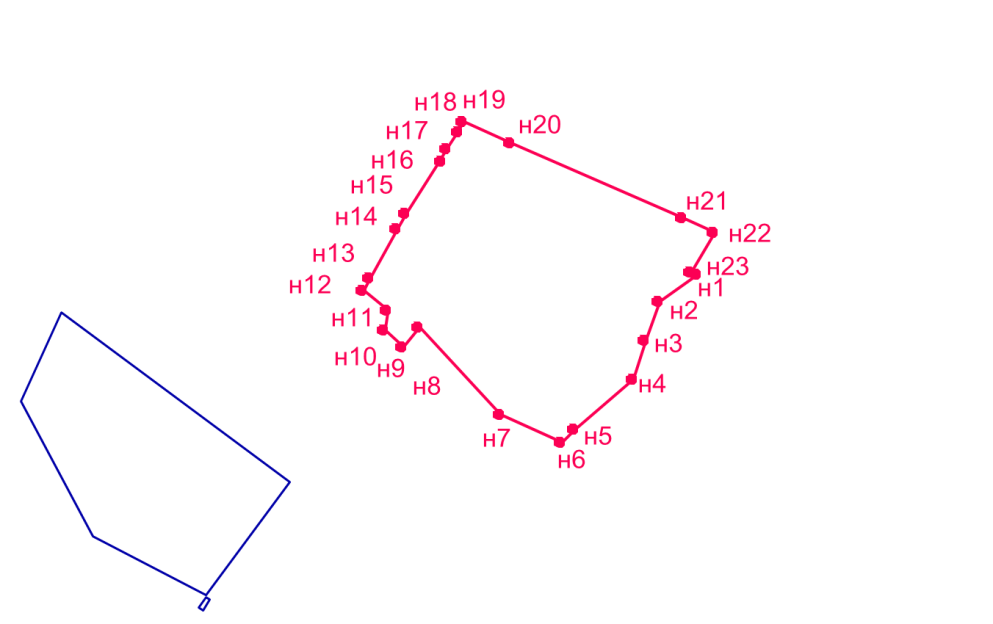 Площадь земельного участка – 10256 кв.м.Площадь земельного участка – 10256 кв.м.Площадь земельного участка – 10256 кв.м.Площадь земельного участка – 10256 кв.м.Площадь земельного участка – 10256 кв.м.Площадь земельного участка – 10256 кв.м.Площадь земельного участка – 10256 кв.м.Площадь земельного участка – 10256 кв.м.Площадь земельного участка – 10256 кв.м.Площадь земельного участка – 10256 кв.м.Площадь земельного участка – 10256 кв.м.Площадь земельного участка – 10256 кв.м.Площадь земельного участка – 10256 кв.м.Площадь земельного участка – 10256 кв.м.Площадь земельного участка – 10256 кв.м.Обозначение характерных точекКоординаты, м              (МСК-38,зона 6)Координаты, м              (МСК-38,зона 6)Обозначение характерных точекКоординаты, м (МСК-38,зона 6)Координаты, м (МСК-38,зона 6)Обозначение характерных точекКоординаты, м              (МСК-38,зона 6)Координаты, м              (МСК-38,зона 6)Обозначение характерных точекКоординаты, м              (МСК-38,зона 6)Координаты, м              (МСК-38,зона 6)Обозначение характерных точекКоординаты, м              (МСК-38,зона 6)Координаты, м              (МСК-38,зона 6)Обозначение характерных точекКоординаты, м              (МСК-38,зона 6)Координаты, м              (МСК-38,зона 6)Обозначение характерных точекКоординаты, м (МСК-38,зона 6)Координаты, м (МСК-38,зона 6)Обозначение характерных точекКоординаты, м              (МСК-38,зона 6)Координаты, м              (МСК-38,зона 6)Обозначение характерных точекКоординаты, м              (МСК-38,зона 6)Координаты, м              (МСК-38,зона 6)Обозначение характерных точекКоординаты, м              (МСК-38,зона 6)Координаты, м              (МСК-38,зона 6)Обозначение характерных точекXYОбозначение характерных точекXYОбозначение характерных точекXYОбозначение характерных точекXYОбозначение характерных точекXY-1-2--3--1-2--3--1-2--3--1-2--3--1-2--3-н11045121,196318395,20н61045053,316318340,32н111045106,666318270,11н161045171,826318294,02н211045144,156318389,15н21045110,356318379,72н71045064,626318315,66н121045114,656318260,30н171045171,866318294,05н221045138,256318401,98н31045094,716318374,22н81045100,076318282,89н131045119,716318263,01н181045171,896318294,07н231045122,186318392,52н41045078,826318369,30н91045091,946318276,31н141045139,606318274,07н191045182,896318300,63н11045121,196318395,20н51045058,676318345,67н101045098,916318268,95н151045145,876318277,56н201045174,506318319,80